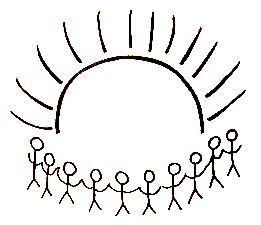 								       Laubach, den 03.12.2019Elternbrief Nr. 3	Liebe Eltern! Gottesdienst und Vorweihnachtsfeier am letzten SchultagAm letzten Schultag vor den Weihnachtsferien, also am Freitag, 20.12.2019, werden wir wieder mit der Schulgemeinschaft einen Gottesdienst feiern. Er findet um 8.15 Uhr in der Masburger Kirche statt. Sie sind alle sehr herzlich eingeladen, an diesem Gottesdienst teilzunehmen.Anschließend wird in der Zeit von 10.00 bis 11.45 Uhr unsere gemeinsame Vorweihnachtsfeier in der Sporthalle in Masburg stattfinden. Hier werden die Kinder aller Klassen verschiedene Beiträge aufführen, die sie zuvor im Unterricht erarbeitet haben. Es ist immer wieder ein besonderes Erlebnis, die Gesangs-, Instrumental- und Schauspielkünste der Kinder zu erleben. Dazu möchten wir Sie auf diesem Wege ebenfalls recht herzlich einladen. Gerne können auch die Großeltern oder andere Gäste mitkommen. Damit wir entsprechend planen können, bitten wir um eine Rückmeldung auf dem unteren Abschnitt, mit wie vielen Personen Sie an dieser Feier teilnehmen.Am Donnerstagabend, 19.12.2019, werden ab 18.00 Uhr die Vorbereitungen für die Feier in der Sporthalle Masburg getroffen. Beim Aufbau bitten wir um Ihre Mithilfe. Außerdem ist es notwendig, dass freitags im Anschluss an die Feier viele helfende Hände mit anpacken, damit die Halle in ordnungsgemäßem Zustand verlassen werden kann. Füllen Sie hierzu bitte ebenfalls den unteren Abschnitt entsprechend aus. Der Förderverein sorgt während der Feier für das leibliche Wohl. Über Plätzchenspenden Ihrerseits freut sich die Schulgemeinschaft. Falls Sie Plätzchen spenden möchten, so bitten wir darum, diese bis spätestens zum 18.12.2019 Ihrem Kind mitzugeben. Vielen Dank! 		Zur Organisation der Hin- und Rückfahrt:		Für die Buskinder der Klassen 1 und  2 erfolgt die Schülerbeförderung wie an 			gewöhnlichen Tagen. Die Kinder der Klassen 3 und 4 aus Hauroth, Eppenberg 		       und Kalenborn mögen an diesem Morgen bitte mit dem Bus direkt nach Masburg 	       fahren. Die Laubacher und Müllenbacher Dritt- und Vierklässler fahren mit dem 	   		Linienbus von Laubach aus nach Masburg. 		Nach der Weihnachtsfeier darf Ihr Kind mit Ihnen nach Hause gehen bzw. fahren. 		Alle übrigen Kinder werden mit den Bussen nach Hause befördert. Die Erst- und 		Zweitklässler fahren dann um 12.00 Uhr nach Laubach und Müllenbach bzw. um 		12.10 Uhr nach Hauroth, Eppenberg und Kalenborn. Die Dritt- und Viertklässler 			nehmen den  Bus um 12.35 Uhr.		Nach den Ferien beginnt der Unterricht am Dienstag, 07. Januar 2020.	2.	Elternsprechtag		Der Elternsprechtag findet alljährlich in der Form von Lehrer-Eltern-Schüler-			Gesprächen (L-E-S-Gesprächen) statt. Diese finden in der Zeit von 13.01. – 			30.01.2020 für alle Klassen statt. Die Klassenlehrerinnen werden Sie dazu 			jeweils schriftlich einladen und die Terminierung vornehmen. Außerdem finden 			in dieser Zeit die Empfehlungsgespräche für die Klasse 4 statt. 		Wir wünschen Ihnen ein besinnliches Weihnachtsfest und gute 					Erholungsmöglichkeiten in den Weihnachtsferien.		Mit freundlichen Grüßen	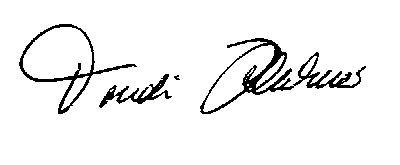            (Trudi Klinkner)Bitte der Klassenleitung zurückgeben!	____________________________________________________	Name des(r)  Kindes(r), Klasse(n)Wir bestätigen den Erhalt der Elterninformation vom 03.12.2019.Wir helfen beim Aufbau am Donnerstagabend, 19.12.2019,  ab 18.00 Uhr in der Schulsporthalle Masburg.   Wir helfen beim Abbau und bei der Reinigung der Halle am Freitagmittag, 		19.12.2019, ab 12.00 Uhr.Unser Kind fährt mit uns oder mit ________________________ nach der Weihnachtsfeier nach Hause.Unser Kind fährt mit dem Bus um 12.00/12.10 (für Erst- und Zweitklässler) um 12.35 Uhr (für Dritt- und Viertklässler) nach Hause.Unser Kind besucht an diesem Mittag die Betreuende Grundschule. 	___________________________________	(Unterschrift eines Erziehungsberechtigten)